Приложение 3.Составление лоскутного полотна из блоков полосок, квадратов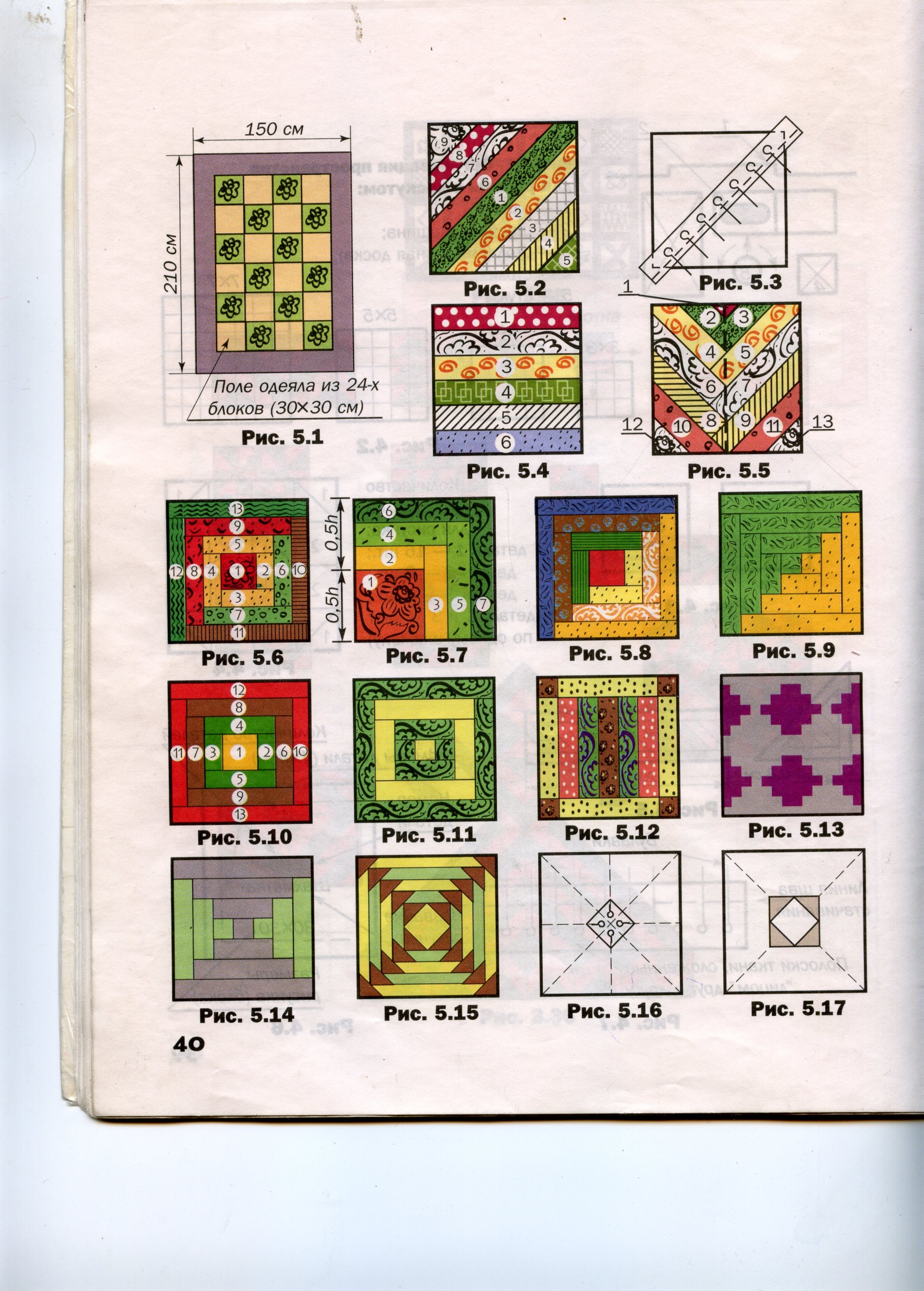 